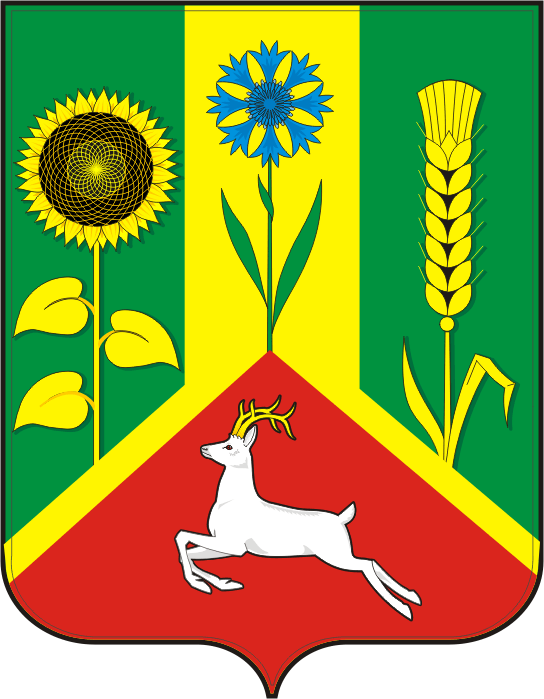 СОВЕТ ДЕПУТАТОВ ВАСИЛЬЕВСКОГО СЕЛЬСОВЕТА
  САРАКТАШСКОГО РАЙОНА ОРЕНБУРГСКОЙ ОБЛАСТИТРЕТЬЕГО СОЗЫВАРЕШЕНИЕ Тридцать шестого заседания Совета депутатов                                              Васильевского сельсовета третьего созыва       №    161                                с. Васильевка        от 26 сентября  2019 года       В соответствии  с подпунктом 8 пункта 3 статьи 12.1 Федерального законом от 25.12.2008 N 273-ФЗ "О противодействии коррупции" Совет депутатов сельсоветаР Е Ш И Л :         1. Утвердить Положение о порядке принятия лицами, замещающими муниципальные должности администрации муниципального образования Васильевский сельсовет Саракташского района Оренбургской области, осуществляющими свои полномочия на постоянной основе, почетных и специальных званий, наград и иных знаков отличия иностранных государств, международных организаций, политических партий, иных общественных объединений и других организаций согласно приложению.          2. Контроль  за исполнением настоящего решения возложить на постоянную комиссию Совета депутатов сельсовета по мандатным вопросам (Хасанова Л.М.).          3. Настоящее решение вступает в силу со дня его обнародования, подлежит размещению на официальном сайте администрации Васильевского сельсовета Саракташского района. Положениео порядке принятия лицами, замещающими муниципальные должности администрации муниципального образования Васильевский сельсовет Саракташского района Оренбургской области, осуществляющими свои полномочия на постоянной основе, почетных и специальных званий, наград и иных знаков отличия иностранных государств, международных организаций, политических партий, иных общественных объединений и других организаций1. Настоящим Положением устанавливается порядок принятия лицами, замещающими муниципальные должности администрации муниципального образования Васильевский сельсовет Саракташского района Оренбургской области, осуществляющими свои полномочия на постоянной основе (далее – лица, замещающие муниципальные должности), почетных и специальных званий, наград и иных знаков отличия иностранных государств, международных организаций, политических партий, иных общественных объединений и других организаций, (далее – награда, звание).           2. Лицо, замещающее муниципальную должность в течение трех рабочих дней со дня получения почетного или специального звания, награды либо уведомления иностранного государства, международной организации, политической партии, иного общественного объединения или другой организации о предстоящем их получении, представляет в Совет депутатов сельсовета ходатайство о разрешении принять звание или награду, составленное по форме согласно приложению 1 к настоящему Положению.3.  Лицо, замещающее муниципальную должность, отказавшийся от  награды, звания, в течение трех рабочих дней представляет в Совет депутатов Васильевского сельсовета  Саракташского района Оренбургской области уведомление об отказе в получении награды, звания (далее – уведомление), составленное по форме согласно приложению № 2 к настоящему Положению. 4. Регистрация ходатайства, уведомления осуществляется в день их поступления в журнале регистрации ходатайств о разрешении принять почетное или специальное звание, награду или иной знак отличия иностранного государства, международной организации, политической партии, иного общественного объединения и другой организации и уведомлений об отказе в получении почетного или специального звания, награды или иного знака отличия иностранного государства, международной организации, политической партии, иного общественного объединения и другой организации, который ведется по форме согласно приложению 3 к настоящему Положению.5. Лицо, замещающее муниципальную должность, получившее звание, награду до принятия Советом депутатов сельсовета  решения по результатам рассмотрения ходатайства, передает оригиналы документов к званию, награде и оригиналы документов к ним на ответственное хранение заместителю главы  администрации сельсовета по акту приема-передачи, составленному по форме согласно приложению 4 к настоящему Положению,  в течение трех рабочих дней со дня их получения.          6. В случае если во время служебной командировки лицо, замещающее муниципальную должность, получил звание, награду или отказался от них, срок представления ходатайства либо уведомления исчисляется со дня его возвращения из служебной командировки.          7. В случае если лицо, замещающее муниципальную должность, по не зависящей от него причине не может представить ходатайство либо уведомление, передать оригиналы документов к званию, награду и оригиналы документов к ней в сроки, указанные в пунктах 2- 6  настоящего Положения, он обязан представить ходатайство либо уведомление, передать оригиналы документов к званию, награду и оригиналы документов к ней не позднее следующего рабочего дня после устранения такой причины.   8. Обеспечение рассмотрения Советом депутатов сельсовета ходатайств, уведомлений, информирование лица, замещающего муниципальную  должность, представившего ходатайство, о принятом Советом депутатов решении по результатам рассмотрения ходатайства, учет уведомлений осуществляются заместителем главы администрации сельсовета. 9. Заместителем главы администрации сельсовета в течение трех рабочих дней со дня принятия решения Совета депутатов по результатам рассмотрения ходатайства доводит до сведения лица, замещающего муниципальную  должность, о принятом решении.10. В случае удовлетворения Советом депутатов ходатайства лица, замещающего муниципальную  должность, получившего звание, награду до принятия Советом депутатов решения по результатам рассмотрения ходатайства, заместитель главы администрации в течение 10 рабочих дней передает лицу, замещающему муниципальную  должность, оригиналы документов к званию, награду и оригиналы документов к ней.11.В случае отказа Советом депутатов сельсовета в удовлетворении ходатайства лица, замещающего муниципальную  должность, получившего звание, награду до принятия Советом депутатов решения по результатам рассмотрения ходатайства, заместитель главы администрации сельсовета в течение 10 рабочих дней направляет оригиналы документов к званию, награду и оригиналы документов к ней в соответствующие орган иностранного государства, международную организацию, политическую партию, иное общественное объединение или другую  организацию.12.Рассмотренные Советом депутатов сельсовета ходатайства и уведомления, информация о принятом Советом депутатов решении по результатам рассмотрения ходатайства хранятся в к администрации сельсовета.13. Копии рассмотренного Советом депутатов ходатайства, уведомления, информации о принятом Советом депутатов решении по результатам рассмотрения ходатайства приобщаются к личному делу лица, замещающего муниципальную должность.В Совет депутатовмуниципального образованияВасильевский сельсовет Саракташского района______________________________________от ____________________________________(наименование замещаемой должности,______________________________________ фамилия, имя, отчество)Ходатайствоо разрешении принять почетное или специальное звание, награду и иные знаки отличия иностранных государств, международных организаций, политических партий, иных общественных объединений и других организацийПрошу разрешить мне принять __________________________________ __________________________________________________________________  (наименование награды, почетного или специального звания)__________________________________________________________________(за какие заслуги награжден(а) и кем, за какие заслуги присвоено и кем)__________________________________________________________________(дата и место вручения награды, документов к почетному или специальному званию)__________________________________________________________________.Награда и документы к ней, документы к почетному или специальному  званию (нужное подчеркнуть)_________________________________________________________________(наименование награды, почетного или специального звания)__________________________________________________________________(наименование документов к награде, почетному или специальному званию)сданы  по  акту  приема-передачи  № _____ от «____» ____________ 20___ г. в________________________________________________________________*)                 (наименование кадровой службы органа местного самоуправления администрации Васильевского сельсовета Саракташского района Оренбургской области)«___» ____________ 20____ г.  _________________   _____________________                                                                                                      (подпись)                  (инициалы, фамилия)*) Заполняется в случае получения лицом, замещающим муниципальную должность, почетного или специального звания, награду и иные знаки отличия иностранных государств, международных организаций, политических партий, иных общественных объединений и других организаций	               В Совет депутатовмуниципального образованияВасильевский сельсовет Саракташского района______________________________________от ____________________________________(наименование замещаемой должности,______________________________________ фамилия, имя, отчество)Уведомлениеоб отказе в получении почетного или специального звания, награду и иные знаки отличия иностранных государств, международных организаций, политических партий, иных общественных объединений и других организацийУведомляю о принятом мною решении отказаться от получения __________________________________________________________________(наименование награды, почетного или специального звания)__________________________________________________________________.(за какие заслуги награжден(а) и кем, за какие заслуги присвоено и кем)«___» ____________ 20____ г.  _________________   _____________________                                                                                                                 (подпись)                   (инициалы, фамилия)В Совет депутатовмуниципального образованияСаракташский район______________________________________от ____________________________________(наименование замещаемой должности,______________________________________ фамилия, имя, отчество)Актприема-передачи«__»_______________ года                                                  г. __________________________________________________________________________________ (наименование замещаемой должности, фамилия, имя, отчество)сдал (сдала)________________________________________________________(наименование награды, документов к ней,__________________________________________________________________,документов к почетному или  специальному званию)__________________________________________________________________ (наименование органа местного самоуправления Саракташского района Оренбургской области)принял ___________________________________________________________(наименование награды, документов к ней,__________________________________________________________________.документов к почетному или  специальному званию)ЖУРНАЛрегистрации ходатайств о разрешении принять почетноеили специальное звание, награду или иной знак отличияиностранного государства, международной организации,политической партии, иного общественного объединенияи другой организации и уведомлений об отказе в получениипочетного или специального звания, награды или иного знакаотличия иностранного государства, международной организации,политической партии, иного общественного объединенияи другой организацииОб утверждении Положения о порядке принятия лицами, замещающими муниципальные должности администрации муниципального образования Васильевский сельсовет Саракташского района Оренбургской области, осуществляющими свои полномочия на постоянной основе, почетных и специальных званий, наград и иных знаков отличия иностранных государств, международных организаций, политических партий, иных общественных объединений и других организацийПредседатель Совета депутатов -Глава муниципального образованияА.Н. СерединовРазослано:  Адушкиной Л.П., прокуратуре района, постоянной комиссии,                                                     места для обнародования, официальный сайт администрации сельсовета, в дело Приложение к решению Совета депутатов сельсовета от 26 сентября 2019 года №  161Приложение № 1к Положению о порядке принятия лицами, замещающими муниципальные должности администрации муниципального образования Васильевский сельсовет Саракташского района Оренбургской области, осуществляющими свои полномочия на постоянной основе, почетных и или специальных званий, наград и иных знаков отличия иностранных государств, международных организаций, политических партий, иных общественных  объединений и других организацийПриложение № 2к Положению о порядке принятия лицами, замещающими муниципальные должности администрации муниципального образования Васильевский сельсовет Саракташского района Оренбургской области, осуществляющими свои полномочия на постоянной основе, почетных и или специальных званий, наград и иных знаков отличия иностранных государств, международных организаций, политических партий, иных общественных объединений и других организацийПриложение № 3к Положению о порядке принятия лицами, замещающими муниципальные должности администрации муниципального образования Саракташский район Оренбургской области, осуществляющими свои полномочия на постоянной основе, почетных и или специальных званий, наград и иных знаков отличия иностранных государств, международных организаций, политических партий, иных общественных объединений и других организацийСдал:____________________________________________________________                           ______________________________(подпись, инициалы, фамилия)Принял:____________________________________________________________                ______________________________(подпись, инициалы, фамилия)Приложение № 4к Положению о порядке принятия лицами, замещающими муниципальные должности администрации муниципального образования Саракташский район Оренбургской области, осуществляющими свои полномочия на постоянной основе, почетных и или специальных званий, наград и иных знаков отличия иностранных государств, международных организаций, политических партий, иных общественных объединений и других организацийN п/пДата поступления ходатайства, уведомленияРегистрационный номерСведения о сдаче документов к почетному или специальному званию, награды или иного знака отличия и документов к ней (к нему) по акту приема-передачиФамилия, имя, отчество, наименование замещаемой должностиФамилия, имя, отчество, подпись лица, принявшего ходатайство, уведомлениеПодпись лица, представившего ходатайство или уведомлениеПримечание1234567	8